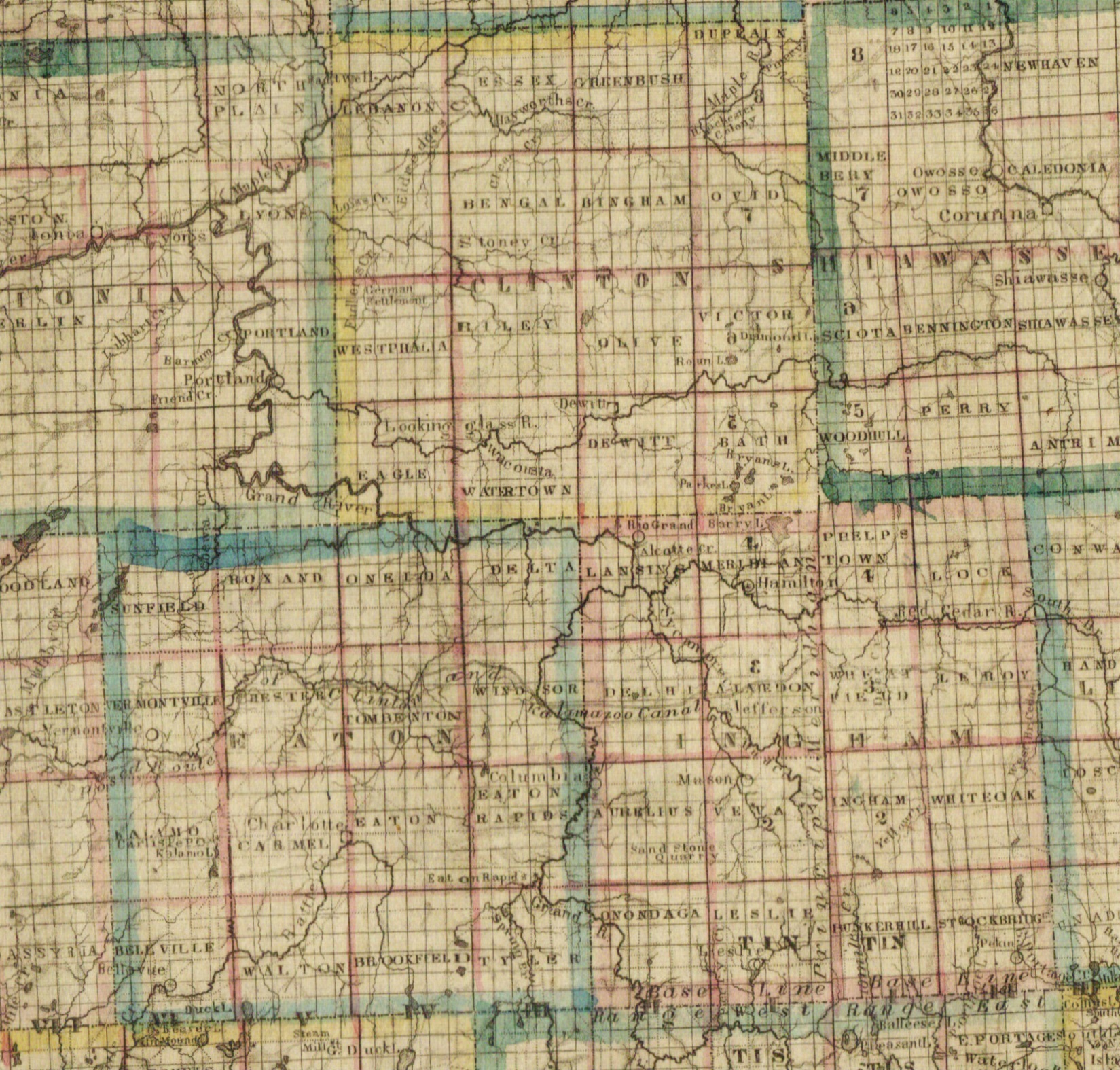 1844-Lansing-crop